P210/6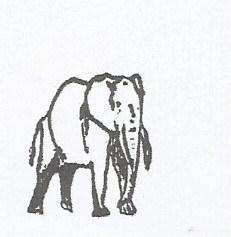 HISTORY (HISTORY OF AFRICA; 1855 – 1914)Paper 6WEDNESDAY, 14th August 2019 (Morning)3 hoursACHOLI SECONDARY SCHOOLS EXAMINATIONS COMMITTEEUganda Advanced Certificate of Education                                                                                     Joint Mock Examinations, 2019HISTORYPaper 6(HISTORY OF AFRICA; 1855 – 1914)3 hours INSTRUCTIONS TO CANDIDATES:Answer only FOUR questions.All questions carry equal marksDescribe the political, social and economic organisation of the Banyoro by 1870Assess the impact of the Ngoni Invasion on the peoples of Central Africa in the mid-19th century.Account for the survival of Ethiopia from European occupation during the second half of the 19th century.“It was primarily for humanitarian reasons that Africa was partitioned in the second half of the 19th century”. Discuss.Discuss the causes and effects of the 1906 Bambata uprising.Account for the failure of the French policy of Assimilation in West Africa. Examine the factors that led to the disintegration of the Mahdist State by 1900.Account for the emergence of Independent Churches in South Africa by the 19th century.Assess the impact of the Portuguese rule on the people of Angola by 1914. Examine the causes and effects of the construction of the Uganda Railway.*THE END*